Due In eFaculty (direct entry or via upload of this form) by January 24, 2024, 5:00 P.M.Due In eFaculty (direct entry or via upload of this form) by January 24, 2024, 5:00 P.M.Due In eFaculty (direct entry or via upload of this form) by January 24, 2024, 5:00 P.M.Due In eFaculty (direct entry or via upload of this form) by January 24, 2024, 5:00 P.M.Due In eFaculty (direct entry or via upload of this form) by January 24, 2024, 5:00 P.M.Due In eFaculty (direct entry or via upload of this form) by January 24, 2024, 5:00 P.M.Due In eFaculty (direct entry or via upload of this form) by January 24, 2024, 5:00 P.M.Due In eFaculty (direct entry or via upload of this form) by January 24, 2024, 5:00 P.M.NOTE: The ASA-L is required and documents achievements over the last calendar year--not AY. For example, the evaluation conducted in 2024 is for the Winter, Spring, Summer, and Fall sessions of 2023. If undergoing review in more than one department, please upload a separate ASA-L for each department. Enter required items in eFaculty (e.g., SOTE/SOLATEs, Direct Observations of Teaching, and Related Items). The ASA-L will be placed in the faculty member's Personnel Action File. Pursuant to Article 15.12a of the Collective Bargaining Agreement, faculty members are responsible for submitting evaluation materials required by campus policy. Failure to submit required material will be taken into consideration as part of the evaluation.NOTE: The ASA-L is required and documents achievements over the last calendar year--not AY. For example, the evaluation conducted in 2024 is for the Winter, Spring, Summer, and Fall sessions of 2023. If undergoing review in more than one department, please upload a separate ASA-L for each department. Enter required items in eFaculty (e.g., SOTE/SOLATEs, Direct Observations of Teaching, and Related Items). The ASA-L will be placed in the faculty member's Personnel Action File. Pursuant to Article 15.12a of the Collective Bargaining Agreement, faculty members are responsible for submitting evaluation materials required by campus policy. Failure to submit required material will be taken into consideration as part of the evaluation.NOTE: The ASA-L is required and documents achievements over the last calendar year--not AY. For example, the evaluation conducted in 2024 is for the Winter, Spring, Summer, and Fall sessions of 2023. If undergoing review in more than one department, please upload a separate ASA-L for each department. Enter required items in eFaculty (e.g., SOTE/SOLATEs, Direct Observations of Teaching, and Related Items). The ASA-L will be placed in the faculty member's Personnel Action File. Pursuant to Article 15.12a of the Collective Bargaining Agreement, faculty members are responsible for submitting evaluation materials required by campus policy. Failure to submit required material will be taken into consideration as part of the evaluation.NOTE: The ASA-L is required and documents achievements over the last calendar year--not AY. For example, the evaluation conducted in 2024 is for the Winter, Spring, Summer, and Fall sessions of 2023. If undergoing review in more than one department, please upload a separate ASA-L for each department. Enter required items in eFaculty (e.g., SOTE/SOLATEs, Direct Observations of Teaching, and Related Items). The ASA-L will be placed in the faculty member's Personnel Action File. Pursuant to Article 15.12a of the Collective Bargaining Agreement, faculty members are responsible for submitting evaluation materials required by campus policy. Failure to submit required material will be taken into consideration as part of the evaluation.NOTE: The ASA-L is required and documents achievements over the last calendar year--not AY. For example, the evaluation conducted in 2024 is for the Winter, Spring, Summer, and Fall sessions of 2023. If undergoing review in more than one department, please upload a separate ASA-L for each department. Enter required items in eFaculty (e.g., SOTE/SOLATEs, Direct Observations of Teaching, and Related Items). The ASA-L will be placed in the faculty member's Personnel Action File. Pursuant to Article 15.12a of the Collective Bargaining Agreement, faculty members are responsible for submitting evaluation materials required by campus policy. Failure to submit required material will be taken into consideration as part of the evaluation.NOTE: The ASA-L is required and documents achievements over the last calendar year--not AY. For example, the evaluation conducted in 2024 is for the Winter, Spring, Summer, and Fall sessions of 2023. If undergoing review in more than one department, please upload a separate ASA-L for each department. Enter required items in eFaculty (e.g., SOTE/SOLATEs, Direct Observations of Teaching, and Related Items). The ASA-L will be placed in the faculty member's Personnel Action File. Pursuant to Article 15.12a of the Collective Bargaining Agreement, faculty members are responsible for submitting evaluation materials required by campus policy. Failure to submit required material will be taken into consideration as part of the evaluation.NOTE: The ASA-L is required and documents achievements over the last calendar year--not AY. For example, the evaluation conducted in 2024 is for the Winter, Spring, Summer, and Fall sessions of 2023. If undergoing review in more than one department, please upload a separate ASA-L for each department. Enter required items in eFaculty (e.g., SOTE/SOLATEs, Direct Observations of Teaching, and Related Items). The ASA-L will be placed in the faculty member's Personnel Action File. Pursuant to Article 15.12a of the Collective Bargaining Agreement, faculty members are responsible for submitting evaluation materials required by campus policy. Failure to submit required material will be taken into consideration as part of the evaluation.NOTE: The ASA-L is required and documents achievements over the last calendar year--not AY. For example, the evaluation conducted in 2024 is for the Winter, Spring, Summer, and Fall sessions of 2023. If undergoing review in more than one department, please upload a separate ASA-L for each department. Enter required items in eFaculty (e.g., SOTE/SOLATEs, Direct Observations of Teaching, and Related Items). The ASA-L will be placed in the faculty member's Personnel Action File. Pursuant to Article 15.12a of the Collective Bargaining Agreement, faculty members are responsible for submitting evaluation materials required by campus policy. Failure to submit required material will be taken into consideration as part of the evaluation.Faculty Appointment InformationFaculty Appointment InformationFaculty Appointment InformationFaculty Appointment InformationFaculty Appointment InformationFaculty Appointment InformationFaculty Appointment InformationFaculty Appointment InformationPlease enter your name:Please enter your name:SJSU ID Number:SJSU ID Number:Department(s):Department(s):Faculty in more than one department may choose to submit one ASA-L per department.Review Period (Semester/Sessions Employed) Prior Calendar Year:Faculty in more than one department may choose to submit one ASA-L per department.Review Period (Semester/Sessions Employed) Prior Calendar Year:Faculty in more than one department may choose to submit one ASA-L per department.Review Period (Semester/Sessions Employed) Prior Calendar Year:Faculty in more than one department may choose to submit one ASA-L per department.Review Period (Semester/Sessions Employed) Prior Calendar Year:Faculty in more than one department may choose to submit one ASA-L per department.Review Period (Semester/Sessions Employed) Prior Calendar Year:Faculty in more than one department may choose to submit one ASA-L per department.Review Period (Semester/Sessions Employed) Prior Calendar Year:Faculty in more than one department may choose to submit one ASA-L per department.Review Period (Semester/Sessions Employed) Prior Calendar Year:Faculty in more than one department may choose to submit one ASA-L per department.Review Period (Semester/Sessions Employed) Prior Calendar Year:Enter your assignment(s) and corresponding FTE(s) of each appointment by Semester/Session in the Calendar Year (by department if applicable).
For example, Spring: Teaching 3 Classes .6; Major advising .2; Fall: Teaching .8.Enter your assignment(s) and corresponding FTE(s) of each appointment by Semester/Session in the Calendar Year (by department if applicable).
For example, Spring: Teaching 3 Classes .6; Major advising .2; Fall: Teaching .8.Enter your assignment(s) and corresponding FTE(s) of each appointment by Semester/Session in the Calendar Year (by department if applicable).
For example, Spring: Teaching 3 Classes .6; Major advising .2; Fall: Teaching .8.Enter your assignment(s) and corresponding FTE(s) of each appointment by Semester/Session in the Calendar Year (by department if applicable).
For example, Spring: Teaching 3 Classes .6; Major advising .2; Fall: Teaching .8.Enter your assignment(s) and corresponding FTE(s) of each appointment by Semester/Session in the Calendar Year (by department if applicable).
For example, Spring: Teaching 3 Classes .6; Major advising .2; Fall: Teaching .8.Enter your assignment(s) and corresponding FTE(s) of each appointment by Semester/Session in the Calendar Year (by department if applicable).
For example, Spring: Teaching 3 Classes .6; Major advising .2; Fall: Teaching .8.Enter your assignment(s) and corresponding FTE(s) of each appointment by Semester/Session in the Calendar Year (by department if applicable).
For example, Spring: Teaching 3 Classes .6; Major advising .2; Fall: Teaching .8.Enter your assignment(s) and corresponding FTE(s) of each appointment by Semester/Session in the Calendar Year (by department if applicable).
For example, Spring: Teaching 3 Classes .6; Major advising .2; Fall: Teaching .8.1)ACADEMIC ASSIGNMENT: TEACHING, SUPERVISION, AND/OR OTHER ACADEMIC WORK ASSIGNMENTSACADEMIC ASSIGNMENT: TEACHING, SUPERVISION, AND/OR OTHER ACADEMIC WORK ASSIGNMENTSACADEMIC ASSIGNMENT: TEACHING, SUPERVISION, AND/OR OTHER ACADEMIC WORK ASSIGNMENTSACADEMIC ASSIGNMENT: TEACHING, SUPERVISION, AND/OR OTHER ACADEMIC WORK ASSIGNMENTSACADEMIC ASSIGNMENT: TEACHING, SUPERVISION, AND/OR OTHER ACADEMIC WORK ASSIGNMENTSACADEMIC ASSIGNMENT: TEACHING, SUPERVISION, AND/OR OTHER ACADEMIC WORK ASSIGNMENTSACADEMIC ASSIGNMENT: TEACHING, SUPERVISION, AND/OR OTHER ACADEMIC WORK ASSIGNMENTSRequired Section if Faculty Were Teaching. Evaluators may use student ratings, peer direct observations, and course materials such as outlines, tests, or grades in their review. In the space below, please provide them additional information about your efforts to maintain or improve your effectiveness in your academic assignment, such as teaching practices, activities to improve teaching effectiveness, and professional development.Required Section if Faculty Were Teaching. Evaluators may use student ratings, peer direct observations, and course materials such as outlines, tests, or grades in their review. In the space below, please provide them additional information about your efforts to maintain or improve your effectiveness in your academic assignment, such as teaching practices, activities to improve teaching effectiveness, and professional development.Required Section if Faculty Were Teaching. Evaluators may use student ratings, peer direct observations, and course materials such as outlines, tests, or grades in their review. In the space below, please provide them additional information about your efforts to maintain or improve your effectiveness in your academic assignment, such as teaching practices, activities to improve teaching effectiveness, and professional development.Required Section if Faculty Were Teaching. Evaluators may use student ratings, peer direct observations, and course materials such as outlines, tests, or grades in their review. In the space below, please provide them additional information about your efforts to maintain or improve your effectiveness in your academic assignment, such as teaching practices, activities to improve teaching effectiveness, and professional development.Required Section if Faculty Were Teaching. Evaluators may use student ratings, peer direct observations, and course materials such as outlines, tests, or grades in their review. In the space below, please provide them additional information about your efforts to maintain or improve your effectiveness in your academic assignment, such as teaching practices, activities to improve teaching effectiveness, and professional development.Required Section if Faculty Were Teaching. Evaluators may use student ratings, peer direct observations, and course materials such as outlines, tests, or grades in their review. In the space below, please provide them additional information about your efforts to maintain or improve your effectiveness in your academic assignment, such as teaching practices, activities to improve teaching effectiveness, and professional development.Required Section if Faculty Were Teaching. Evaluators may use student ratings, peer direct observations, and course materials such as outlines, tests, or grades in their review. In the space below, please provide them additional information about your efforts to maintain or improve your effectiveness in your academic assignment, such as teaching practices, activities to improve teaching effectiveness, and professional development.Required Section if Faculty Were Teaching. Evaluators may use student ratings, peer direct observations, and course materials such as outlines, tests, or grades in their review. In the space below, please provide them additional information about your efforts to maintain or improve your effectiveness in your academic assignment, such as teaching practices, activities to improve teaching effectiveness, and professional development.2)SERVICE TO STUDENTS, UNIVERSITY, PROFESSIONSERVICE TO STUDENTS, UNIVERSITY, PROFESSIONSERVICE TO STUDENTS, UNIVERSITY, PROFESSIONSERVICE TO STUDENTS, UNIVERSITY, PROFESSIONSERVICE TO STUDENTS, UNIVERSITY, PROFESSIONSERVICE TO STUDENTS, UNIVERSITY, PROFESSIONSERVICE TO STUDENTS, UNIVERSITY, PROFESSIONRequired when applicable to work assignment (e.g., assigned to advise majors). (Additional sheets may be attached if necessary.)Required when applicable to work assignment (e.g., assigned to advise majors). (Additional sheets may be attached if necessary.)Required when applicable to work assignment (e.g., assigned to advise majors). (Additional sheets may be attached if necessary.)Required when applicable to work assignment (e.g., assigned to advise majors). (Additional sheets may be attached if necessary.)Required when applicable to work assignment (e.g., assigned to advise majors). (Additional sheets may be attached if necessary.)Required when applicable to work assignment (e.g., assigned to advise majors). (Additional sheets may be attached if necessary.)Required when applicable to work assignment (e.g., assigned to advise majors). (Additional sheets may be attached if necessary.)Required when applicable to work assignment (e.g., assigned to advise majors). (Additional sheets may be attached if necessary.)3)ADDITIONAL ACHIEVEMENTS, QUALIFICATIONS, RSCA, AND/OR CONTRIBUTIONSADDITIONAL ACHIEVEMENTS, QUALIFICATIONS, RSCA, AND/OR CONTRIBUTIONSADDITIONAL ACHIEVEMENTS, QUALIFICATIONS, RSCA, AND/OR CONTRIBUTIONSADDITIONAL ACHIEVEMENTS, QUALIFICATIONS, RSCA, AND/OR CONTRIBUTIONSADDITIONAL ACHIEVEMENTS, QUALIFICATIONS, RSCA, AND/OR CONTRIBUTIONSADDITIONAL ACHIEVEMENTS, QUALIFICATIONS, RSCA, AND/OR CONTRIBUTIONSADDITIONAL ACHIEVEMENTS, QUALIFICATIONS, RSCA, AND/OR CONTRIBUTIONSRequired when applicable to work assignment (e.g., laboratory researcher). (Additional sheets may be attached if necessary.)Required when applicable to work assignment (e.g., laboratory researcher). (Additional sheets may be attached if necessary.)Required when applicable to work assignment (e.g., laboratory researcher). (Additional sheets may be attached if necessary.)Required when applicable to work assignment (e.g., laboratory researcher). (Additional sheets may be attached if necessary.)Required when applicable to work assignment (e.g., laboratory researcher). (Additional sheets may be attached if necessary.)Required when applicable to work assignment (e.g., laboratory researcher). (Additional sheets may be attached if necessary.)Required when applicable to work assignment (e.g., laboratory researcher). (Additional sheets may be attached if necessary.)Required when applicable to work assignment (e.g., laboratory researcher). (Additional sheets may be attached if necessary.)I affirm the information contained in this ASA-L is true and accurate to the best of my knowledge.I affirm the information contained in this ASA-L is true and accurate to the best of my knowledge.I affirm the information contained in this ASA-L is true and accurate to the best of my knowledge.I affirm the information contained in this ASA-L is true and accurate to the best of my knowledge.I affirm the information contained in this ASA-L is true and accurate to the best of my knowledge.I affirm the information contained in this ASA-L is true and accurate to the best of my knowledge.I affirm the information contained in this ASA-L is true and accurate to the best of my knowledge.I affirm the information contained in this ASA-L is true and accurate to the best of my knowledge.Name of Faculty Member (Please Print)Name of Faculty Member (Please Print)Name of Faculty Member (Please Print)SignatureDateDate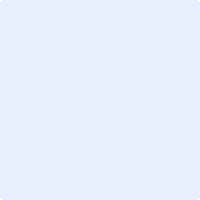 